
    СОВЕТ БОЙКОПОНУРСКОГО СЕЛЬСКОГО ПОСЕЛЕНИЯ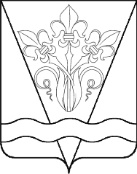 КАЛИНИНСКОГО РАЙОНАРЕШЕНИЕот 26.07.2021                                                                         № 83хутор БойкопонураО внесении изменений в решение СоветаБойкопонурского сельского поселения Калининского районаот 23 июня 2020 г. № 41 «Об утверждении Положенияо муниципальной службе в администрацииБойкопонурского сельского поселенияКалининского района»Рассмотрев Экспертное заключение Управления правового обеспечения, реестра и регистра от 23.06.2021г. № 34.03-04-200/21,  руководствуясь Законом Краснодарского края от 8 июня 2007 г. № 1244-КЗ «О муниципальной службе в Краснодарском крае», Федеральным законом от 30 апреля 2021 г. № 116-ФЗ «О внесении изменений в отдельные законодательные акты Российской Федерации», Федеральным законом от 6 октября 2003 года № 131-ФЗ «Об общих принципах организации местного самоуправления в Российской Федерации», Уставом Бойкопонурского  сельского поселения Калининского  района,  Совет   Бойкопонурского сельского поселения Калининского  района  РЕШИЛ:1. Внести в Положение о муниципальной службе в администрации Бойкопонурского сельского поселения Калининского района, утвержденное решением Совета Бойкопонурского сельского поселения Калининского района от 23.06.2020г. № 41 «Об утверждении Положения о муниципальной службе в администрации Бойкопонурского сельского поселения Калининского района» (далее- Положение) следующие изменения:1.1. Абзац второй пункта 1.1. Главы I Положения изложить в новой редакции:«Нанимателем для муниципального служащего является муниципальное образование, от имени которого полномочия нанимателя осуществляет представитель нанимателя - глава Бойкопонурского сельского поселения Калининского района.».1.2. Главу II Положения дополнить подразделом 3 следующего содержания:«3. Классные чины муниципальных служащих1. Муниципальным служащим соответствующим квалификационным требованиям, предъявляемым к должностям муниципальной службы, присваиваются следующие классные чины:- муниципальный советник 1, 2 и 3-го классов - муниципальным служащим, замещающим главные муниципальные должности муниципальной службы;- советник муниципальной службы 1, 2 и 3-го классов - муниципальным служащим, замещающим ведущие муниципальные должности муниципальной службы;- референт муниципальной службы 1, 2 и 3-го классов - муниципальным служащим, замещающим старшие муниципальные должности муниципальной службы;- секретарь муниципальной службы 1, 2 и 3-го классов - муниципальным служащим, замещающим младшие муниципальные должности муниципальной службы.2. Порядок присвоения и сохранения классных чинов при переводе муниципального служащего на иную должность муниципальной службы, а также при увольнении муниципальных служащих с муниципальной службы устанавливается Законом Краснодарского края от 3 июня 2009 г. N 1740-КЗ "О порядке присвоения и сохранения классных чинов муниципальных служащих в Краснодарском крае".».1.3. Подпункт 9 пункта 2.1. Главы III Положения изложить в новой редакции:«9) сообщать в письменной форме представителю нанимателя (работодателю) о прекращении гражданства Российской Федерации либо гражданства (подданства) иностранного государства - участника международного договора Российской Федерации, в соответствии с которым иностранный гражданин имеет право находиться на муниципальной службе, в день, когда муниципальному служащему стало известно об этом, но не позднее пяти рабочих дней со дня прекращения гражданства Российской Федерации либо гражданства (подданства) иностранного государства - участника международного договора Российской Федерации, в соответствии с которым иностранный гражданин имеет право находиться на муниципальной службе;».1.4. Пункт 2.1. Главы III Положения дополнить подпунктом 9.1. следующего содержания:«9.1) сообщать в письменной форме представителю нанимателя (работодателю) о приобретении гражданства (подданства) иностранного государства либо получении вида на жительство или иного документа, подтверждающего право на постоянное проживание гражданина на территории иностранного государства, в день, когда муниципальному служащему стало известно об этом, но не позднее пяти рабочих дней со дня приобретения гражданства (подданства) иностранного государства либо получения вида на жительство или иного документа, подтверждающего право на постоянное проживание гражданина на территории иностранного государства;».1.5. Пункты 6 и 7 подраздела 3 Главы III Положения изложить в новой редакции:«6) прекращения гражданства Российской Федерации либо гражданства (подданства) иностранного государства - участника международного договора Российской Федерации, в соответствии с которым иностранный гражданин имеет право находиться на муниципальной службе;7) наличия гражданства (подданства) иностранного государства либо вида на жительство или иного документа, подтверждающего право на постоянное проживание гражданина на территории иностранного государства, если иное не предусмотрено международным договором Российской Федерации;».1.6. Подпункт 2 пункта 5.1. Главы IV Положения исключить. 1.7. Пункт 1 Главы VI Положения изложить в новой редакции:«1. Оплата труда муниципального служащего производится в виде денежного содержания, которое состоит из должностного оклада муниципального служащего в соответствии с замещаемой им должностью муниципальной службы и месячного оклада муниципального служащего в соответствии с присвоенным ему классным чином муниципальной службы, которые составляют оклад месячного денежного содержания муниципального служащего, а также из ежемесячных и иных дополнительных выплат.».2. Настоящее решение подлежит обнародованию и размещению (опубликованию) на официальном сайте администрации Бойкопонурского сельского поселения Калининского района.3. Контроль за выполнением настоящего решения возложить на постоянную комиссию Совета Бойкопонурского сельского поселения Калининского района по вопросам социально-правового и организационного обеспечения деятельности органов местного самоуправления (Углова). 4. Решение вступает в силу со дня его официального обнародования.Глава Бойкопонурского сельского поселенияКалининского района 							      Ю.Я. Чернявский